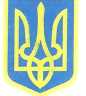 УКРАЇНАКРАСИЛІВСЬКА РАЙОННА ДЕРЖАВНА АДМІНІСТРАЦІЯХМЕЛЬНИЦЬКОЇ ОБЛАСТІКОМІСІЯ  З ПИТАНЬ ТЕХНОГЕННО-ЕКОЛОГІЧНОЇ БЕЗПЕКИ ТА НАДЗВИЧАЙНИХ СИТУАЦІІЙ ПРОТОКОЛ  № 7позачергового засідання  комісії  з питань техногенно-екологічної безпеки та надзвичайних ситуацій від 09 квітня 2020 року                       			               	м. Красилів                      Головував  -  В.М. КравчукПрисутні  члени комісії (за окремим списком)ПОРЯДОК ДЕННИЙ:     І. Про вжиття додаткових протиепідемічних заходів з метою запобігання поширенню гострої респіраторної хвороби COVID-19, спричиненої коронавірусом SARS-CoV-2 на території району.КОМІСІЯ ВИРІШИЛА:Інформацію щодо вжиття додаткових протиепідемічних заходів з метою запобігання поширенню гострої респіраторної хвороби COVID-19, спричиненої коронавірусом SARS-CoV-2 на території району, взяти до відома.Розглянувши звернення головного лікаря КНП «Красилівська ЦРЛ» щодо необхідності підвезення медичних працівників до роботи в заклади охорони здоров’я і звернення директора ТОВ «Штефанік-Арсенюк», щодо згоди на перевезення медичних працівників та з метою забезпечення об’єктів критичної інфраструктури, надання своєчасної та в повному обсязі медичної допомоги населенню – керівникам структурних підрозділів райдержадміністрації, органам місцевого самоврядування району, Красилівському ВП ГУ НП в Хмельницькій області, Красилівському районному управлінню Головного управління Держпродспоживслужби у Хмельницькій області, в межах компетенції:1) визначити приватного перевізника «Штефанік-Арсенюк» (Арсенюк С.) для підвезення ним працівників закладів охорони здоров’я, яких необхідно доставляти з населених пунктів району до місця роботи під час карантину. Оформити з ним необхідні документи на перевезення працівників закладу охорони здоров’я;2) забезпечити своєчасне та безперебійне перевезення до робочих місць працівників закладів охорони здоров’я;3) забезпечити водія засобами індивідуального захисту органів дихання та антисептик для рук;4) запровадити для водія щоденний скринінг температури;5) забезпечити проведення дезінфекції автобуса, що залучається до перевезення працівників закладів охорони здоров’я;6) зобов’язати водія автобуса здійснювати перевезення виключно працівників закладів охорони здоров’я. Про факти неправомірного перевезення інших категорій осіб негайно інформувати райдержадміністрацію (тел. 4-22-62), Красилівський ВП ГУ НП в Хмельницькій області (тел. 4-21-02).3. Головному лікарю КНП «Красилівська ЦРЛ» спільно з головним лікарем КНП «Красилівський центр ПМСД»:1) сформувати переліки працівників підвідомчих закладів, яких необхідно доставляти з населених пунктів району, до місця роботи;2) сформовані переліки надати до райдержадміністрації та Красилівського ВП ГУ НП в Хмельницькій області в термін до 11.04.2020 року.4. Красилівському ВП ГУ НП в Хмельницькій області організувати виконання та контроль за дотриманням на території району, особливо під час святкування Великодніх свят (проведення богослужінь в церквах та храмах) вимог постанови Кабінету Міністрів України №211 від 11.03.2020 року «Про запобігання поширенню на території України коронавірусу COVID-19» (у редакції від 02.04.2020 року №255).Голова комісії						          Василь КРАВЧУКСекретар комісії						          Олександр ВОЛЯНСЬКИЙ